2021-2022Eğitim Öğretim Yılı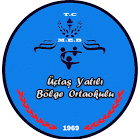 ÜÇTAŞ KÖYÜ YBOPansiyon Talimatnamesi 2020-2021BİRİNCİ BÖLÜMAmaç, Dayanak ve TanımlarAmaçBu talimatnamenin amacı, Millî Eğitim Bakanlığına bağlı örgün ve resmi ortaokullar, imam-hatip ortaokulları, ortaöğretim kurumları ile özel eğitim okullarındaki yatılılık, bursluluk, sosyal yardımlar ve okul pansiyonlarındaki iş ve işlemlerle ilgili usul ve esasları düzenlemektir.Dayanak25.11.2016 tarihli ve 29899 sayılı Resmi Gazetede yayımlanarak yürürlüğe giren Millî Eğitim Bakanlığına Bağlı Resmi Okullarda Yatılılık, Bursluluk, Sosyal Yardımlar ve Okul Pansiyonları Yönetmeliği, Millî Eğitim Bakanlığı Ortaöğretim Kurumları Yönetmeliği ile Millî Eğitim Bakanlığı Okul Öncesi Eğitim ve İlköğretim Kurumları Yönetmeliğine dayanılarak hazırlanmıştır.TanımlarBu talimatnamede geçen;Bakanlık: Millî Eğitim Bakanlığını,Belletici öğretmen: Okul pansiyonlarında görevli oldukları günlerle sınırlı olmak üzere, yatılı öğrencilerin eğitim-öğretim ve gözetimleri ile ilgili iş ve işlemleri yürüten öğretmeni,Etüt: Öğrencilerin, belletici öğretmen ve/veya nöbetçi belletici öğretmenin gözetimi ve denetimi altında, derse ve sınavlara hazırlanma, ödev yapma, okulda öğrendiklerini pekiştirme ve benzeri etkinlikleri gerçekleştirmeleri için hafta içi okul yönetimince en az iki ders saati olmak üzere belirlenen çalışma saatlerini,Evci öğrenci: Velinin yazılı talebi doğrultusunda, bildirilen adreste okul yönetimince kalmasına izin verilen öğrenciyi,Nöbetçi belletici öğretmen: Gece dahil görev yapan belletici öğretmeni,Pansiyon: Okullarda yatılı olarak öğrenim gören öğrencilerin barınma, beslenme, etüt ve diğer sosyal ihtiyaçlarının karşılandığı yeri,Veli: Öğrencinin annesini, babasını veya kanuni sorumluluğunu üstlenmiş kişiyi ifade eder.İKİNCİ BÖLÜMYatılı Öğrencilerin Yanlarında Getirmesi Tavsiye Edilen Malzeme ListesiBakanlık	tarafından	verilen	donatım	malzemesine	ek	olarak	öğrencilerin yanlarında getirmesi tavsiye edilen malzemeler aşağıdabelirtilmiştir.Pijama veyagecelikBanyo ve elhavlusuOda terliği (yumuşak tabanlı) en az birçiftBanyo terliği (kaymayan tabanlı) en az birçiftOkul kurallarına ve mevsimine uygun kıyafetler veayakkabılarKişisel temizlik malzemeleri (diş fırçası, tarak, diş macunu, traş malzemesi, tırnak makasıvb.)Yeteri kadar elbiseaskısıEn az 7 çiftçorapEn az iki çiftayakkabıÖğrencinin düzenli olarak kullanması gereken ilaçlar (raporu ileberaber)ÜÇÜNCÜ BÖLÜMÖğrencilerin Uyacağı KurallarYatılı okullarda kalan öğrenciler, toplu yaşam alanlarında uygulanan tüm kurallara ve ilgili mevzuattaki kurallara uymak zorundadır. Bu kurallara uymadığı takdirde ortaöğretim düzeyindeki öğrenciler hakkında Ortaöğretim Kurumları Yönetmeliği’nin disiplinle ilgili maddeleri, ilköğretim düzeyindeki öğrenciler için ise Milli Eğitim Bakanlığı Okul Öncesi Eğitim ve İlköğretim Kurumları Yönetmeliğinin öğrenci davranışlarının değerlendirilmesi ile ilgili maddeleri doğrultusunda işlemyapılır.Aşağıda; öğrencilerin uyması gereken kurallar sıralanmıştır.Öğrenciler pansiyon zaman çizelgesineuyar.Öğrenciler, zaman çizelgesinde belirtilen saatlerde kendileri için belirlenen yerlerde etütlerekatılır.Belirlenen saatler dışında etüt yapmak isteyen öğrenciler yoklamalarını verdikten sonra, belletici veya nöbetçi belletici öğretmenin bilgisi dahilinde daha önce belirlenen uygun yerlerdeçalışabilir.Öğrenciler, pansiyonda hijyen kurallarına riayeteder.Öğrenciler, okul yönetimince ilgili mevzuat çerçevesinde belirlenen gıda maddelerini pansiyonagetirebilir.Evci iznine çıkan öğrenci, okul yönetimince belirtilen gün ve saatlerde, velisinin dilekçesi doğrultusunda pansiyona dönüş yapar. İlköğretim düzeyindeki evci iznine çıkan öğrenciler ise, okul yönetimince belirtilen gün ve saatlerde, velisi veya velisinin yazılı muvafakat verdiği kişinin teslim imzasıyla belletmen öğretmenin denetiminde pansiyona dönüşyapar.Öğrenciler, pansiyona ait eşyaların yerlerini ancak okul yönetiminin izni ile değiştirebilir.Pansiyonda bulundurulan elektrikli eşyalar, okul yönetimince belirlenen yerlerde ve kurallara uygun olarakkullanılır.Öğrenciler dolap, yatakhane ve diğer pansiyon alanlarının tertip ve düzenine dikkat eder.Öğrenciler oda yerleşim planına uyar.Öğrenciler ziyaretçi görüşmelerini okul yönetimince belirlenen usul ve esaslar doğrultusundayapar.Öğrenciler pansiyonun işleyişine dair okul yönetimince belirlenen talimatlarauyar.Öğrenciler yoklamalara bizzat katılır. Yoklama anında yerinde olmayan öğrenci en kısa sürede yoklamasını belletici veya nöbetçi belletici öğretmene vermekle sorumludur. Hasta ya da raporlu öğrencilerin yoklamaları belletici veya nöbetçi belletici öğretmen tarafından odalarındaalınır.Yatılı öğrencilere pansiyonda nöbet görevi verilir. Ortaöğretim öğrencilerinin nöbet görevi Millî Eğitim Bakanlığı Ortaöğretim Kurumları Yönetmeliği hükümlerine göre, ortaokul ve imam-hatip ortaokulu öğrencilerinin nöbet görevi ise Milli Eğitim Bakanlığı Okul Öncesi Eğitim ve İlköğretim Kurumları Yönetmeliğinin ilgili maddelerine göreyürütülür.DÖRDÜNCÜ BÖLÜMEtüt Saatlerinin DeğerlendirilmesiÖğrencilerin tümünün mutlak suretle ders araç ve gereçleriyle kendileri için ayrılmış etüt sınıflarında bulunmaları sağlanır. (raporlu olanlarhariç)Tüm öğrenciler etüt ve dinlenme saatlerine uymaklayükümlüdür.Belletici öğretmenler ve nöbetçi belleticiler tarafından etütler denetlenir, yoklamalar alınır.Etüt esnasında öğrenciler cep telefonu ve diğer teknolojik araçları yalnız eğitsel amaçlarla belletici/nöbetçi belletici öğretmenlerden izin alınarak kullanabilir. Bunun dışında cep telefonu ve diğer teknolojik araçların pansiyon ortamında kullanılması ile ilgili kurallar okul yönetimincebelirlenir.Etütlerde öğrencilerin birbirini rahatsız etmeden çalışma yapmalarısağlanır.Ertesi gün eğitim ve öğretim olduğunda etüt yapılır. Diğer hallerde etüt yapmak zorunludeğildir.Okulun imkân ve şartlarına göre, zamanı okul yönetimince belirlenen etütlerde ilgili mevzuata uygun olarak sosyal, kültürel, sanatsal ve sportif etkinliklere yer verilebilir.BEŞİNCİ BÖLÜMBarınmaÖğrencilerin TatillerdeBarındırılmasıÖğrencilerin, ihtiyaç halinde, yarıyıl ve yaz tatillerinde de pansiyonlarda barındırılmalarına ve pansiyon hizmetlerinden yararlandırılmalarına devamedilir.Yarıyıl ve yaz tatillerinde, ilgili mevzuat doğrultusunda açılan kurslara devam eden öğrencilerden barınma ihtiyacı olan gündüzlü veya paralı yatılı öğrenciler, okul pansiyon ücretinin merkezi yönetim bütçe kanununda belirlenen miktarın günlük maliyeti üzerinden hesaplanan bedelini ödemek kaydıyla kurs süresince pansiyondanyararlandırılır.Pansiyonda kalacak öğrenci sayısının elliden az olması halinde okul müdürlüklerince ders kesiminden en az bir ay önce bu öğrencilerin listeleri, il veya ilçe yatılılık ve bursluluk komisyonuna gönderilir. Komisyonun belirlediği pansiyonlarda bu öğrencilerin barınmaları ve pansiyon hizmetlerinden yararlanmalarısağlanır.Öğrencilerin yarıyıl ve yaz tatillerindeki faaliyetleri, il veya ilçe yatılılık ve bursluluk komisyonunca hazırlanan programlara göreyürütülür.PansiyondaBarınmaMillî Eğitim Bakanlığına Bağlı Resmi Okullarda Yatılılık, Bursluluk, Sosyal Yardımlar ve Okul Pansiyonları Yönetmeliğinin 35 inci maddesinin birinci fıkrası hükmü saklı kalmak üzere, pansiyonlarda Bakanlıkça izin verilenler, yatılı öğrenciler ve görevli oldukları günlerde belletici veya nöbetçi belletici öğretmenler dışında kimse barındırılamaz. Ancak bilimsel, sosyal, kültürel, sanatsal ve sportif alanlarda düzenlenen faaliyetler kapsamında gelen öğrenciler, öğrencilerden sorumlu olan görevliler ile hizmet içi eğitim ve diğer eğitim-öğretim faaliyetlerine katılanlar, mülki idare amirinin onayına bağlı olarak okul pansiyon ücretinin merkezi yönetim bütçe kanununda belirlenen miktarın günlük maliyeti üzerinden hesaplanan bedelini ödemek kaydıyla geçici olarakbarındırılabilir.Okul müdürü tarafından millî eğitim müdürlüğüne bilgi verilmesi kaydıyla, okula davet edilen veya okulu ziyaret eden yatılı öğrenci velileri iki günü geçmemek üzere, öğrencilerin barındıkları mekânlardan bağımsız olacak şekilde okul pansiyonundan ücretsiz olarakyararlandırılabilir.ALTINCI BÖLÜMÖğrencilere Verilebilecek GörevlerÖğrencilere pansiyonda	oda, kat veya pansiyon başkanlığı gibi görevler verilebilir. Öğrencilerin alacağı sorumluluklar ile ilgili ifadeler bu bölümdeyazılır.Pansiyon ÖğrenciBaşkanıPansiyon öğrenci başkanı pansiyonda barınan öğrencilerin temsilcisidir. Eğitim öğretim yılı başında yapılacak seçimlebelirlenir.Pansiyonun farklı bölümlerinden sorumlu öğrencilerin görevlerini gereği gibi yapmalarına yardım eder.Pansiyon   işlerinin   yürütülmesinde belletici veya	nöbetçi belletici öğretmene yardımcıolur.Öğrencilerin isteklerini belletici veya nöbetçi belletici öğretmen ve pansiyondan sorumlu müdür yardımcısınailetir.YatakhaneSorumlusuYatakhanedeki öğrenciler tarafındanseçilir.Pansiyon öğrenci başkanına yardımeder.Yatakhanelerin temiz ve düzenli bulundurulması için diğer öğrencilere rehberlik eder.Öğrencilerin oda yerleşim planına uygun olarak barınma durumlarını kontrol eder. Gerekli hallerde belletici veya nöbetçi belletici öğretmene bilgiverir.Diğer SorumluÖğrencilerOkul	yönetimince	pansiyonun	farklı	birimleriyle	ilgili	sorumlu	öğrenciler görevlendirilebilir.YEDİNCİ BÖLÜMİzinler ve Ziyaretler İle İlgili HususlarÖğrencilere verilebilecek evci ve çarşı izni gibi izinlerin ayrıntısı (veriliş şekli, zamanı vb.) aşağıda belirtilmiştir.Yatılı öğrencilere ders yılı içerisinde velisinin yazılı isteği ve okul yönetiminin uygun görmesi halinde evci izni verilebilir. Perşembe günü yat yoklamasına kadar belletici veya nöbetçi belletici öğretmenler tarafından evci çıkacak öğrencilerin listesi oluşturulur, cuma günü mesai bitimine kadar pansiyondan sorumlu müdür yardımcısı tarafından e-Pansiyon  sistemine evci iznine çıkan öğrencilerin girişleriyapılır.Evci iznine çıkması gerektiği halde çıkmayan öğrencilerin isimleri pansiyon nöbet defterineişlenir.Okul yönetimince belirlenen gün, saat ve mekanlarda pansiyonda barınan öğrenciler ile ziyaretçilerin görüşmeleri için gerekli tedbirler alınır. Öğrenci ziyaretlerinde yasal velinin yazılı beyanı ve varsa mahkeme kararına uygun görüştürmesağlanır.İlköğretim seviyesindeki öğrencilerden hafta içi veya hafta sonu çarşı veya evci iznine çıkacak olanlar yalnız velisi veya vasisinin refakatinde veya velisi veya vasisinin yazılı vekâlet verdiği kişilerin refakatinde ve teslim imzasıyla pansiyondan ayrılır ve belletmen öğretmenin denetiminde pansiyona dönüşyapar.SEKİZİNCİ BÖLÜMNöbet İşlerinin DüzenlenmesiBelletici veya Nöbetçi Belletici ÖğretmenGörevlendirilmesiBelletici ve nöbetçi belletici öğretmenlik görevi pansiyonun bağlı bulunduğu okulda görev yapan ücretli öğretmenler hariç kadrolu ve sözleşmeli öğretmenler tarafından yürütülür.Belletici ve nöbetçi belletici öğretmen ihtiyacının okulda görev yapan kadrolu öğretmenler tarafından karşılanamadığı durumlarda, aynı yerleşim birimindeki diğer eğitim kurumlarında görev yapan kadrolu öğretmenlerden istekli olanlar arasından, buna rağmen ihtiyacın karşılanamaması durumunda ise o yerleşim biriminde görev yapan diğer kadrolu öğretmenler arasından resen görevlendirme yapılmak suretiyle karşılanır. Okulun kadrolu öğretmenlerinin nöbet listesi belirlendikten sonra boş kalan belletici ihtiyaçları okul dışından gelen öğretmenler tarafındangörevlendirilir.Belletici ve nöbetçi belletici öğretmenler, pansiyonun bağlı bulunduğu okul müdürünün teklifi ve il/ ilçe millî eğitim müdürünün onayı ilegörevlendirilir.Belletici ve nöbetçi belletici öğretmen görevlendirilmesinde aynı pansiyondaki kız ve erkek öğrencilere ait bölümlerin her biri ayrı bir pansiyon gibideğerlendirilir.Birgünde;Özel eğitim okulları pansiyonlarında elli öğrenciye kadar iki, elli bir ve üzeri sayıda öğrenci için üç belletici veya nöbetçi belletici öğretmen görevlendirilmesi esastır.Diğer okul pansiyonlarında yüz öğrenciye kadar iki, yüz bir ve üzeri sayıda öğrenci için üç belletici veya nöbetçi belletici öğretmen görevlendirilmesiesastır.Erkek öğrencilerin kaldıkları pansiyonlarda erkek, kız öğrencilerin kaldıkları pansiyonlarda kadın, kız ve erkek öğrencilerin kaldıkları aynı binadaki pansiyonlarda ise hem erkek hem kadın belletici veya nöbetçi belletici öğretmen görevlendirilir.Belletici veya Nöbetçi Belletici Öğretmenin Görev veSorumluluklarıPansiyonda görev yapan belletici veya nöbetçi belletici öğretmenin, pansiyonun tüm birimleriyle ilgili görevleri, öğrencilere kazandırılması hedeflenen davranışlarla ilgili yapacağı çalışmaları ve pansiyonun iş ve işlemleriyle ilgili sorumlulukları aşağıda belirtilmiştir.Pansiyonlarda kalan öğrencilerin ders saatleri dışında eğitimleri ile ilgilenir ve gerektiğinde derslerine yardımcıolur.Gece bekçilerini veya güvenlik görevlilerini kontroleder.Etüt aralarında öğrencileri gözetim altındabulundurur.Pansiyon yoklamalarınıyapar.Pansiyona gelen ziyaretçiler ile ilgili işleriyürütür.Disiplin olayları ile ilgili iş ve işlemleriyürütür.Hastalanan öğrencilerin durumuyla ve öğrencilerin ilaçlarının dağıtımı ile ilgili iş ve işlemleriyürütür.Yemeklerin dengeli ve eşit dağıtılmasınısağlar.Belletici veya nöbetçi belletici öğretmenlerin nöbet görevi, 08:00’da başlar. Ertesi gün saat 08:00’da nöbeti sonraki nöbetçi belletici öğretmene teslim etmesiyle sona erer.Nöbetçi belletici öğretmenler görevli oldukları gün ve saatte görev yerinde hazır bulunup tüm birimleri kontrol eder ve nöbet defterini imzaladıktan sonra nöbeti belletici veya nöbetçi belletici öğretmenden ya da pansiyondan sorumlu müdür yardımcısından teslimalır.Belletici öğretmenin görevi okul yönetiminin belirlediği saatte başlar ve biter; ancak belletici öğretmenler acil durumlarda okul yönetimi tarafından tekrar göreve çağrılabilir.Belletici veya nöbetçi belletici öğretmenler, yatakhanelerin okul yönetiminin belirlediği saatte boşaltılmasınısağlar.Öğrencilerin pansiyon ve bahçe ortamlarındaki davranışlarınıizler.Belletici veya nöbetçi belletici öğretmenler görevleri sırasında okul yönetimince belirlenen usuller doğrultusunda veli ziyaretlerinin gerçekleştirilmesini kontroleder.Cuma günleri yoklama alındıktan sonra evci defterini kontrol eder. Evci çıkışı yapmadan evlerine giden öğrencilerin isimlerini tespit eder, nöbet defterine yazar, telefonla bu öğrenci velilerine bilgi verir.Etüt ve pansiyon yoklamalarını e-okul sistemineişler.Evci çıkması gerektiği halde evci çıkmayan öğrencilerin isimlerini pansiyon nöbet defterineişler.Pansiyonda olması gerektiği halde olmayan öğrencinin durumunu, okul yönetimine ve öğrenci velisine bildirir ve nöbet defterineişler.Öğrencilerin günlük zaman çizelgelerini uygular ve personeli kontrol ederek gereken direktifleriverir.Çamaşır yıkama ve banyo işlerinin düzenli olarak yapılmasınısağlar.Pansiyon nöbet defterine nöbeti ile ilgili hususlarıyazar.Gündelik	yiyeceklerin	tartılarak	ambardan	tabelaya	göre	çıkarılmasında, malzemelerin muayenesinde hazırbulunur.Belletici veya nöbetçi belletici öğretmen, görevlerinden dolayı ilgili müdür yardımcısına karşı sorumlu olup okul yönetimince hazırlanacak nöbet çizelgesine ve pansiyon talimatnamesine göre nöbet tutmakla yükümlüdür.DOKUZUNCU BÖLÜMHastalanan Öğrencilerin Tedavi İşlemleriPansiyonda kalan öğrencinin acil olarak sağlık kurum ve kuruluşlarına ulaştırılması gerektiğinde ambulans çağrılır. Muayene ve tedavi sonrası pansiyona dönüş ulaşım ücreti pansiyon bütçesinde ifade edilen ödenek kalemindenkarşılanır.Refakat iş ve işlemlerinin nasıl yürütüleceği; belletici, nöbetçi belletici sayısı ve okulun imkânlarına göre okul yönetimince belirlenerek pansiyon talimatnamesi içerisinde yer verilir. Veliye bilgi verilir, gerekli durumlarda öğrenci, velisine teslim edilir.Öğrencilerin kullanacağı tüm ilaçlar pansiyondan sorumlu müdür yardımcısı, belletici, nöbetçi belletici öğretmen veya okul hemşiresi tarafından muhafazaedilir.Parasız yatılı ve burslu öğrencilerin muayene ve tedavi işlemleri 5510 sayılı Sosyal Sigortalar ve Genel Sağlık Sigortası Kanunu hükümlerine göreyürütülür.ONUNCU BÖLÜMPansiyonda Sivil Savunma ve İş Güvenliğiİlgili mevzuatına göre pansiyonda sivil savunma ve iş güvenliğine ilişkin gerekli tedbirler alınır.ON BİRİNCİ BÖLÜMYemekhanenin Düzenlenmesi ve Yemek HazırlıklarıMillî Eğitim Bakanlığına Bağlı Resmi Okullarda Yatılılık, Bursluluk, Sosyal Yardımlar ve Okul Pansiyonları Yönetmeliği’nin 49. maddesinde belirtilen hususlar doğrultusunda yemek hizmetleri sunulur. Ayrıca pansiyonda yemekhanenin düzenlenmesi ve yemek hazırlıklarına ilişkin çalışmalar ve ambarda uygulanması gereken esaslar, “Pansiyonlu Okullar İçin Beslenme Hizmetleri Rehberi” dikkate alınarak gerçekleştirilir. Ambarda çift kilit sistemi uygulanır. Anahtarın biri ambar memurunda diğeri ise pansiyondan sorumlu müdür yardımcısı ya  da görevlendirilen kişide bulunur. Yemek numuneleri ile ilgili iş ve işlemler Gıda ve Yemin Resmi Kontrollerine Dair Yönetmeliğe göregerçekleştirilir.Pansiyonlarda en az sekiz çeşit (ekmek ve çay hariç) olmak üzere açık büfe kahvaltı, öğle ve akşam öğünlerinde en az dört çeşit yemek verilir. Ayrıca besin değeri uygun en az iki çeşit olmak üzere ara öğün verilir. Bu hizmet haftanın her günügerçekleştirilir.ON İKİNCİ BÖLÜMKalorifer ve Buhar Kazanlarının KullanılmasıKalorifer ve buhar kazanları ile ilgili iş ve işlemler ilgili mevzuatına göre yapılır. Buna göre bu alanda yetki belgesi olanlar görevlendirilir. Okullar bu konuda gerekli tedbirleri alır.ON ÜÇÜNCÜ BÖLÜMÇamaşırhanenin Kullanılması ve DüzenlenmesiPansiyonlu okulun imkânları çerçevesinde çamaşır yıkama hizmetleri planlanır. Çamaşırhanede çalışacak personel görevlendirilirken, pansiyonun cinsiyet durumu gözetilir. Kız öğrenci çamaşırhanesine bayan, erkek öğrenci çamaşırhanesine erkek personel görevlendirilir. Hizmetin sunumuna dair hususlar öğrencilere ve ilgililerine ilan edilir.ON DÖRDÜNCÜ BÖLÜMTemizlik İşleriPansiyon	temizliği	2092	sayılı	Tebliğler	Dergisinde	yayımlanan	“Temizlik Rehberi”ne göreyapılır.İlgili mevzuata göre pansiyondaki temizlik işleriyle ilgili bir planoluşturulur.Pansiyonda çalışan personel ve barınan öğrenciler için hijyen ve öz bakım eğitimleriverilir.Pansiyon ve bahçenin temizlik, tertip ve düzenine dikkatedilir.ON BEŞİNCİ BÖLÜMZaman Çizelgeleri ve Çizelgelerin UygulanmasıZaman çizelgeleri, okulun ders saatleri ve diğer etkinlikleri esas alınarakdüzenlenir.Zaman çizelgesi hazırlanırken hangi iş ve işlemlerin hangi saat diliminde yapılacağı sırasıyla belirtilir.Hazırlanan zaman çizelgesi öğrenci, öğretmen ve diğer personeleduyurulur.Serbest zamanlarda veya etütlerde okulun imkan ve şartlarına göre, zamanı okul yönetimince belirlenen bilimsel, sosyal, kültürel, sanatsal ve sportif etkinliklere ilgili mevzuatına uygun olarak yerverilebilir.Hafta içi için zaman çizelgelesi okul yönetimince onaylanarak e-Pansiyon modülünegirilir.KÜRTÜN ÜÇTAŞ KÖYÜ YATILI BÖLGE ORTAOKULU ÖĞRENCİLERİ İÇİN1 GÜNLÜK VAKİT ÇİZELGESİTüm yatılı öğrenciler bu vakit çizelgesine uymakzorundadırlar..10kişilik grup sayısını aşan toplu geziler(sportifvesinematiyatro)okul müdürlüğünün iznine bağlıdır.Tatilgünlerinde öğrenciye yakışmayacak tutum ve davranışlarda bulunan öğrenciler hakkında disiplini şlemiyapılır.Bu zaman çizelgesi öğretim yılının başlangıcı ve bitimi tarihleri ararsındauygulanır.ON ALTINCI BÖLÜMTalimatlarPansiyonda çalışan personele görev tanımları yazılı olarak tebliğ edilir. Ayrıca pansiyon işleyişine dair pansiyonlu okulun şartlarına göre farklı talimatnameler düzenlenebilir.Yatılı Öğrenci Yemek Tabelası Düzenlemesi ve Günlük Erzak Çıkarma TalimatıYatılı öğrenci yemek tabelası düzenlemesi ve ambardan günlük erzak çıkarımı ile muayene kabul işlemleri aşağıda yazılı olduğu şekilde yapılır:Pansiyon ambar memuru, günlük tabelaya girecek kişi sayısını pansiyondan sorumlu müdür yardımcısından alarak yemek listesine uygun tabela cetveli düzenler.Günlük tabelada yazılı erzakın çıkarılmasına, çizelgenin okul müdürlüğüne onaylatılmasından sonrabaşlanır.Erzak çıkarımı okul yönetimince belirlenen saatte yapılır ve ilgililerine tebliğedilir.Erzak çıkarımında ilgili müdür yardımcısı, belletici veya nöbetçi belletici öğretmen, ambar memuru, aşçı ve pansiyon nöbetçi öğrencisi hazırbulunur.Çıkarılan erzakın tabela mevcuduna göre tam, sağlam ve temiz olmasına dikkat edilir. Ürünün kontrolü yapıldıktan sonra aşçıya tutanak ile teslimedilir.Taze meyve ve sebzeler ile bozulacak cinsten günlük gelecek gıda maddesi, tabelaya konulmuş ise mutfağa tesliminden önce komisyon üyeleri tarafından kontrolden geçmedikçe pişirilmez veyedirilmez.Günlük erzak çıkarımı tamamlandıktan sonra tabela listesi ilgililerceimzalanır.Aşçının Sorumlulukları Hakkında TalimatPansiyonda çalışan aşçının görev tanımı, okul yönetimince belirlenir, kendilerine yazılı olarak tebliğ edilir.Aşçının görevleri şunlardır:Aşçının yapılan işe uygun kıyafet, bone, maske ve eldiven kullanmasızorunludur.Aşçının hijyen kurallarına ve öz bakımına dikkat etmesigerekir.Kendisine verilen malzemeyle beslenme rehberini esas alarak yemek listesinde belirtilen yemeklerihazırlar.Teslim aldığı gıda maddelerinin bozulmadan saklanmasını, hazırlanmasını ve yerinde kullanmasınısağlar.Mutfaktaki araç ve gereçlerin bakım ve temizliğine dikkateder.Mutfağın temizlik, bakım ve düzeninisağlar.Günlük çıkan yemeğin numunesini “Gıda ve Yemin Resmi Kontrollerine Dair Yönetmelik” esaslarına göresaklar.Ambardan günlük malzemenin çıkarılmasına nezareteder.Günlük dağıtılacak malzemenin kalanını sayarak pansiyondan sorumlu müdür yardımcısına teslim eder ve tasarruf tedbirlerine riayeteder.Görevlerinden dolayı belletici veya nöbetçi belletici öğretmen ile okul yönetimine karşısorumludur.Teknik Personelin Görev ve SorumluluklarıPansiyon teknik işlerini yürütmek üzere teknik personel görevlendirilir. Pansiyonda çalışan teknik personelin görev tanımları okul yönetimince istihdam edildiği alana uygun olarak kendilerine tebliğ edilen görevlendirme çizelgesi ile belirlenir.Teknik personelin görevleri şunlardır:Teknik personel sorumlu olduğu işleri yapılan işe uygun kıyafetle gerçekleştirir. Hijyen kurallarına ve öz bakımına dikkat eder.Pansiyon tesisatının bakım, onarım ve ayarlarını yaparak kullanıma hazır durumda bulundurur.Makine,	araç,	gereç,	teçhizat, tesis ve benzerlerinde meydana gelen arızaları tespit ederek onarım ve bakımlarını yapar veya yaptırılmasınısağlar.Okul yönetimince verilen diğer görevleriyapar.Teknik personel, görevlerinden dolayı pansiyondan sorumlu müdür yardımcısına karşısorumludur.Özellikle kız pansiyonlarında onarım ve bakım işlemleri öğrencilerin pansiyonda olmadıkları saatlerde ve sorumlu kişi nezaretindeyapılır.Görevlerinden dolayı belletici veya nöbetçi belletici öğretmen ile okul yönetimine karşısorumludur.Hizmetlilerin Sorumlulukları Hakkında TalimatPansiyonun her türlü temizlik işlerini yapmak üzere yeterli sayıda hizmetli görevlendirilir. Hizmetlilerin yapacakları iş ve işlemler ilgili mevzuat çerçevesinde okul yönetimince belirlenerek hizmetlilere yazılı olarak tebliğ edilir. Hizmetliler sorumlu oldukları işleri yapılan işe uygun kıyafetle gerçekleştirir. Hijyen kurallarına ve öz bakımlarına dikkat eder. Görevlerinden dolayı belletici veya nöbetçi belletici öğretmen ile okul yönetimine karşı sorumludur.Kalorifercinin Görev ve SorumluluklarıKaloriferci, görevlerini ilgili mevzuat hükümlerine göre yürütür ve okul yönetiminin vereceği diğer görevleri yapar. Bu görevlerinden dolayı pansiyondan sorumlu müdür yardımcısına karşı sorumludur. Kalorifercinin yapacağı iş ve işlemler ilgili mevzuat çerçevesinde okul yönetimince belirlenerek kendisine yazılı olarak tebliğ edilir. Kaloriferciler sorumlu oldukları işleri yapılan işe uygun kıyafetle gerçekleştirir. Hijyen kurallarına ve öz bakımlarına dikkat eder. Görevlerinden dolayı belletici veya nöbetçi belletici öğretmen ile okul yönetimine karşı sorumludur.Gece Bekçisi veya Güvenlik Görevlisinin Görev ve SorumluluklarıGece bekçisi veya güvenlik görevlisi, görevlerini ilgili mevzuat hükümlerine göre yürütür ve okul yönetiminin vereceği diğer görevleri yapar. Gece bekçisi veya güvenlik görevlisinin yapacağı iş ve işlemler ilgili mevzuat çerçevesinde okul yönetimince belirlenerek kendisine yazılı olarak tebliğ edilir. Gece bekçisi veya güvenlik görevlisi sorumlu oldukları işleri yapılan işe uygun kıyafetle gerçekleştirir. Hijyen kurallarına ve öz bakımlarına dikkat eder. Görevlerinden dolayı belletici veya nöbetçi belletici öğretmen ile okul yönetimine karşı sorumludur.Banyo TalimatıBanyo hizmetinin sunumu ve banyo kullanımında hijyen kurallarına uyulur. Banyolarda sürekli sıcak su bulundurulur. Banyo kullanımına ilişkin diğer kurallar okul yönetimince belirlenerek öğrencilere duyurulur.YatakhanelerYatakhanelere öğrenciler dengeli ve uyumlu olarakdağıtılır.Odalara öğrenci yerleşiminde öğrenci gelişimleri dikkate alınır ve aynı yaş gruplarının aynı odalara yerleştirilmesine dikkatedilir.Oda yerleşim planları yatakhanelerin uygun bölümlerineasılır.Yatakhanelerde öğrencilerin kaldığı ranza veya baza ile dolapların uygun yerine, görülecek şekilde öğrencinin fotoğraflı kimliğiasılır.Yatakhanelerde tertip ve düzenin sağlanması için gerekli tedbirleralınır.Yatakhanelerde görevlendirilecek olan hizmetliler cinsiyet durumu göz önünde bulundurulur. Kız yatakhanesine bayan, erkek yatakhanesine erkek personel görevlendirilir.Odalarda en az üç öğrencinin barındırılmasına dikkatedilir.Yemekhane, Mutfak ve BulaşıkhaneYemekhane, mutfak ve bulaşıkhanede uyulması gereken kurallar bir talimatname ile belirlenir ve görülecek bir yereasılır.Yemekhane, mutfak ve bulaşıkhanede kullanılan yakıt sürekli kontrol edilir, uygun yerde depolanır ve kullanılan yakıta göre gerekli tedbirler alınır.Pansiyondaki baca ve havalandırma sistemlerinin gerekli kontrolleriyapılır.Yemekhane, mutfak ve bulaşıkhanede bulunan araç, gereç ve makinelerin bakımı, temizliği ve kontrolü düzenli olarakyapılır.ON SEKİZİNCİ BÖLÜMDiğer HükümlerPansiyonlarda ilgili mevzuata uygun olarak haşerelere karşı gerekli önlemleralınır.Özel eğitim ihtiyacı olan öğrencilerin pansiyon hizmetinden faydalanmaları için gerekli tedbirleralınır.Pansiyonda çalışanların periyodik sağlık kontrolleriyaptırılır.Pansiyonda bulunan araç ve gereçlerin kullanma talimatları hazırlanarak ilgili bölümlereasılır.Pansiyonda bulunana ölçü ve tartı cihazlarının teknik kontrolleri ve ayarları yılda en az bir defa ve gerektiğinde ilgili kurumlardayaptırılır.Pansiyon talimatnamesinde pansiyonun işleyişine dair diğer alanların kullanımına dair talimatlar okul yönetimince hazırlanarak ilan edilir. (valiz odası, ambarvs.)Pansiyonda çalışan ve öğrencilerle iletişim kuran personelin davranışlarında dikkat edecekleri ve kaçınacakları hususlar ve rol model olmaları konusunda okul idaresince eğitim verilmesisağlanır.ON DOKUZUNCU BÖLÜMCovid 19 Salgını İle İlgili HükümlerMilli Eğitim Bakanlığı Eğitim Kurumlarında Hijyen Şartlarının Geliştirilmesi Enfeksiyon Önleme Kontrol Kılavuzuna göre pansiyonun iç ve dış paydaşları üzerlerine düşen sorumlulukları yerine getirmek ile yükümlüdürler. Yatılı Bölge Ortaokulunun tüm paydaşları Covid – 19 Salgını ile ilgili hijyen kurallarını, salgını önlemek adına yapılan uyarı ve alınan önlem kurallarını yerine getirmek zorundadırlar. Okulun ve pansiyonun içerisinde bulunan uyarılara ve kurallara uymak zorundadırlar. Pansiyonda ve okulda bulunan talimatlara öğrenci velileri, okul çalışanları ve  öğrenciler uymak zorundadırlar.Bu talimatname, her eğitim ve öğretim yılında ihtiyaçlara göre yeniden düzenlenir. Okulun resmî internet sayfasında yayımlanır. Bu talimatnamede bulunmayan işlerin yapılması için mutlaka pansiyonlu okulun yönetiminden izin alınmasıgerekir.01/09/2021Düzenlenmiştir.	Uygundur.      Filiz KOÇ	İsmet ELMALIMüdürYardımcısı	OkulMüdürüSABAHKALKIŞ07.00TEMİZLİK DÜZEN VE HAZIRLIK07.00 - 07.20SABAHKAHVALTISI07.30 - 08.00DERSLERE HAZIRLIK VE PANSİYONDAN AYRILMA08.00 - 08.20DERSLER08.30 - 11.50DİNLENME11.50 - 12.20ÖĞLE YEMEĞİ12.00 - 12.40TOPLANMA HAZIRLIK12.40 - 12.50DERSLER12.50 - 15.10KIYAFET DEĞİŞTİRME15.10 - 15.30ETKİNLİK15.30 - 170AKŞAM YEMEĞİNE HAZIRLIK17.00 - 17.10AKŞAM YEMEĞİ17.20 - 17.50DİNLENME17.50 - 18.001.ETÜT18.00 – 18.45DİNLENME18.45 – 19.002.ETÜT19.00 – 19.454.ÖĞÜN-DİNLENME-ETKİNLİK20.00 – 21.003.ETÜT21.00 – 21.45TV-ETKİNLİK-HAZIRLIK VE YAT YOKLAMASI	21.45 – 22.25